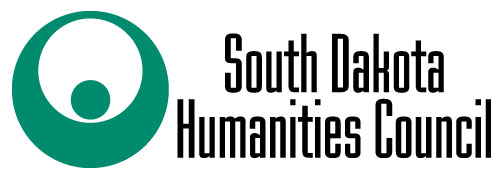 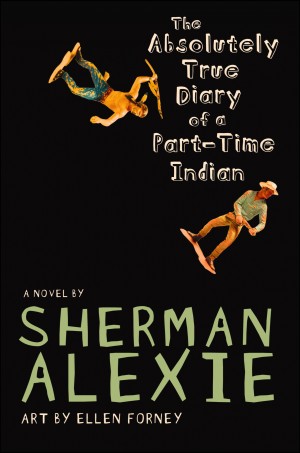     Book Discussion led by Kathy Antonen    Thursday, April 19th @ 4:00 p.m.     Register and pick up your free copy at the      Custer County Library, 447 Crook St.   